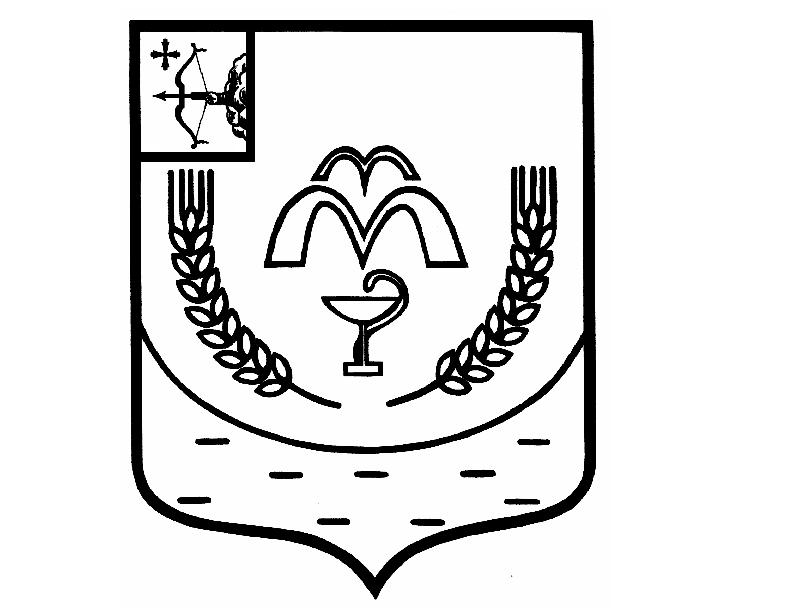 КУМЕНСКАЯ РАЙОННАЯ ДУМАПЯТОГО СОЗЫВАРЕШЕНИЕот 28.04.2020 № 30/235 пгт КумёныО передаче осуществления полномочий органов местного самоуправления муниципального образования Куменский муниципальный район по организации в границах сельских поселений теплоснабжения населения, снабжения населения топливом органам местного самоуправления Вичевское сельское поселение и Большеперелазское сельское поселение Куменского районаРассмотрев инициативу Администрации муниципального образования Куменский муниципальный район о передаче осуществления полномочий органов местного самоуправления муниципального образования Куменский муниципальный район Кировской области по организации в границах сельских  поселений  теплоснабжения населения, снабжения населения топливом органам местного самоуправления Вичевского сельского поселения Куменского района, Большеперелазского сельского поселения Куменского района, в связи с принятием Закона Кировской области от 11.10.2019 № 299-ЗО «О внесении изменений в статью 7 Закона Кировской области «О местном самоуправлении  в Кировской области»», учитывая, что указанный закон вступает в силу с 1 июня 2020 года, в соответствии с частью 4 статьи 15 Федерального закона от 06.10.2003 № 131-ФЗ «Об общих принципах организации местного самоуправления в Российской Федерации», ст. 142.4 Бюджетного Кодекса Российской Федерации, руководствуясь статьей 23 Устава муниципального образования Куменский муниципальный район Кировской области Куменская районная Дума РЕШИЛА:1. Передать осуществление полномочий органов местного самоуправления муниципального образования Куменский муниципальный район Кировской области по организации в границах сельских поселений теплоснабжения населения, снабжения населения топливом органам  местного самоуправления Вичевское сельское поселение Куменского района, Большеперелазское сельское поселение Куменского района  на срок с 01.06.2020 по 01.06.2023:2. Администрации муниципального образования Куменский муниципальный район заключить с администрациями Вичевского сельского поселения, Большеперелазского сельского поселения Соглашение о передаче осуществления части полномочий по решению вопросов местного значения, согласно прилагаемой форме.  3. Настоящее решение вступает в силу 01.06.2020.4. Настоящее решение разместить на официальном сайте Куменского района.ПредседательКуменской районной Думы    А.Г. ЛеушинГлава Кумёнского района       И.Н. Шемпелев                                                                   Приложение к решению                                                             Куменской районной                                                                                Думы от 28.04.2020  № 30/235СОГЛАШЕНИЕ №	между Администрацией Куменского района и администрацией ______________ сельского поселения о передаче осуществления части полномочий по решению вопросов местного значенияпгт Кумены 	                                                                     «	»	2020 г.Администрация Куменского района, в лице главы Куменского района Шемпелева Ивана Николаевича, действующего на основании Положения, именуемая в дальнейшем «Сторона 1», с одной стороны, и  администрация ________________ сельского поселения, в лице главы администрации _________________, действующей на основании Положения, именуемая в дальнейшем «Сторона 2», с другой стороны, заключили настоящее Соглашение о нижеследующем.Статья 1. Предмет СоглашенияПредметом настоящего Соглашения является передача осуществления полномочий Стороны 1 Стороне 2 по организации в границах поселения теплоснабжения населения, снабжения населения топливом в _________ сельском поселении. Статья 2. Срок осуществления полномочийСторона 2 осуществляет переданные полномочия, предусмотренные в статье 1 настоящего Соглашения, с 01.06.2020 по 01.06.2023.Статья 3. Права и обязанности Стороны 1Сторона 1:1)	ежеквартально перечисляет финансовые средства Стороне 2 в виде иных межбюджетных трансфертов из бюджета муниципального образования Куменский муниципальный район;2)	контролирует осуществление Стороной 2 полномочий, предусмотренных в статье 1 настоящего Соглашения, а также целевое использование предоставленных на эти цели финансовых средств;3)	взыскивает в установленном порядке использованные не по целевому назначению средства, предоставленные на осуществление полномочий, предусмотренных в статье 1 настоящего Соглашения;4)	запрашивает у Стороны 2 документы, отчеты и иную информацию, связанную с выполнением переданных ей полномочий;5)	дает обязательные для исполнения письменные предписания по устранению выявленных нарушений требований федеральных законов, законов Кировской области, муниципальных правовых актов по вопросам осуществления Стороной 2 или должностными лицами Стороны 2 переданных полномочий;6)	оказывает методическую помощь в осуществлении Стороной 2 переданных полномочий.Статья 4. Права и обязанности Стороны 2Сторона 2:1)	осуществляет полномочия, предусмотренные статьей 1 настоящего Соглашения;2)	распоряжается переданными ей финансовыми средствами по целевому назначению;3)	предоставляет Стороне 1 документы и иную информацию, связанную с выполнением переданных полномочий, не позднее 3-х дней с момента получения письменного запроса;4)	обеспечивает условия для беспрепятственного проведения Стороной 1 проверок осуществления переданных полномочий и использования предоставленных иных межбюджетных трансфертов;5)	по требованию Стороны 1 устраняет нарушения федеральных законов, законов Кировской области и муниципальных нормативных правовых актов по вопросам осуществления Стороной 2 переданных полномочий.Статья 5. Порядок определения объема межбюджетных трансфертов1.	Передача осуществления части полномочий по предмету настоящего Соглашения осуществляется за счет иных межбюджетных трансфертов, предоставляемых из бюджета муниципального образования Куменский муниципальный район  в бюджет ____________ сельского поселения.2.	Формирование, перечисление и учет иных межбюджетных трансфертов, предоставляемых из бюджета муниципального образования Куменский муниципальный район  в бюджет ____________ сельского поселения на реализацию полномочий, указанных в статье 1 настоящего Соглашения, осуществляется в соответствии с бюджетным законодательством Российской Федерации.Статья 6. Основания и порядок расторжения Соглашения1. Настоящее Соглашение может быть досрочно расторгнуто:1)	по соглашению Сторон;2)	в одностороннем порядке без обращения в суд:-	в случае изменения действующего федерального законодательства или законодательства Кировской области, в связи с которым реализация переданных полномочий становится невозможной;-	в случае неоднократной (два и более раз) просрочки перечисления иных межбюджетных трансфертов, предусмотренных в пункте 1 статьи 3 настоящего Соглашения, более чем на 25 дней.2.	Уведомление о расторжении настоящего Соглашения в одностороннем порядке направляется другой Стороне в письменном виде. Соглашение считается расторгнутым по истечении 30 дней с даты направления указанного уведомления.3.	При досрочном расторжении настоящего Соглашения Сторона 2 возвращает неиспользованные финансовые средства Стороне 1.Статья 7. Ответственность сторон1.	Установление факта ненадлежащего осуществления Стороной 2 переданных ей полномочий является основанием для одностороннего расторжения настоящего Соглашения. Расторжение Соглашения влечет за собой возврат перечисленных межбюджетных трансфертов за вычетом фактических расходов, подтвержденных документально, в срок один месяц с момента подписания Соглашения о расторжении или получения письменного уведомления о расторжении Соглашения, а также уплату неустойки в размере 1/300 (одной трехсотой) действующей на день уплаты неустойки ставки рефинансирования Центрального банка Российской Федерации за каждый день нарушения	сроков,	предусмотренных	Соглашением,	от	суммы межбюджетных трансфертов за отчетный год, выделяемых из бюджета муниципального образования Куменский муниципальный район  на осуществление указанных полномочий.2.	Сторона 2 несет ответственность за осуществление переданных ей полномочий в той мере, в какой эти полномочия обеспечены финансовыми средствами.3.	В случае неисполнения Стороной 1 вытекающих из настоящего Соглашения обязательств по финансированию осуществления Стороной 2 переданных ей полномочий Сторона 2 вправе требовать расторжения данного Соглашения, уплаты неустойки в размере 1/300 (одной трехсотой) действующей на день уплаты неустойки ставки рефинансирования Центрального банка Российской Федерации за каждый день нарушения	сроков, предусмотренных	Соглашением,	от	суммы	межбюджетных трансфертов за отчетный год, а также возмещения понесенных убытков в части, не покрытой неустойкой.Статья 8. Порядок разрешения споров1.	Споры, связанные с исполнением настоящего Соглашения, разрешаются Сторонами путем проведения переговоров и использования иных согласительных процедур.2.	В случае не достижения Соглашения спор подлежит рассмотрению в судебном порядке в соответствии с действующим законодательством.Статья 9. Заключительные условия1.	Настоящее Соглашение вступает в силу с 01.06.2020г., но не ранее его утверждения решениями Думы муниципального образования Куменский муниципальный район пятого созыва и Думы ____________________ сельского поселения _____ созыва, и действует по 01.06.2023г.2.	Все изменения и дополнения к настоящему Соглашению вносятся по взаимному согласию Сторон и оформляются дополнительными соглашениями в письменной форме, подписанными уполномоченными представителями Сторон.3.	По истечении срока действия настоящего Соглашения Сторонами составляется акт приема-передачи.Приложение  к СоглашениюПОРЯДОК ОПРЕДЕЛЕНИЯ ОБЪЕМА ИНЫХ МЕЖБЮДЖЕТНЫХ ТРАСФЕРТОВ1.	Порядок определения иных межбюджетных трансфертов, необходимых для осуществления передаваемого полномочия по организации в границах сельского поселения теплоснабжения населения, снабжения населения топливом осуществляется в пределах бюджетных ассигнований, утвержденных решением Думы муниципального образования Куменский муниципальный район пятого созыва, в соответствии с бюджетной росписью на исполнение данных полномочий.1.1. Объем межбюджетных трансфертов по осуществлению передаваемого полномочия по организации в границах поселения теплоснабжения населения, снабжения населения топливом в _________ сельском поселении  на период с 1 июня 2020 года по 1 июня 2023 года составляет:2. Иные межбюджетные трансферты из бюджета муниципального образования Куменский муниципальный район, необходимые для осуществления передаваемых полномочий, носят строго целевой характер.3.	В случае обоснованного превышения фактических расходов на осуществление полномочий по сравнению с установленными, может заключаться дополнительное соглашение, в котором определяется размер, обоснованность превышения данных расходов и источники их финансирования.4.	По всем вопросам, не урегулированным настоящим Соглашением, но возникающим в ходе его реализации, Стороны будут руководствоваться законодательством Российской Федерации.5.	Настоящее Соглашение составлено в двух экземплярах, по одному для каждой из Сторон, которые имеют равную юридическую силу.Глава Куменского района 	Глава администрации _________                 сельского поселения __________ И.Н. Шемпелев           ______________ /_____________/ № п/пПолномочияИные межбюджетныетрансферты, тыс. руб.Иные межбюджетныетрансферты, тыс. руб.Иные межбюджетныетрансферты, тыс. руб.Иные межбюджетныетрансферты, тыс. руб.№ п/пПолномочия2020г.2021г.2022г.2023г.1Организация в границах поселения теплоснабжения населения, снабжения населения топливом органом местного самоуправления Вичевское сельское поселение Куменского района255050252Организация в границах поселения теплоснабжения населения, снабжения населения топливом органом местного самоуправления Большеперелазское сельское поселение Куменского района25505025ИТОГОИТОГО5010010050№ п/пПолномочияИные межбюджетныетрансферты, тыс. руб.Иные межбюджетныетрансферты, тыс. руб.Иные межбюджетныетрансферты, тыс. руб.Иные межбюджетныетрансферты, тыс. руб.№ п/пПолномочия2020г.2021г.2022г.2023г.1Организация в границах поселения теплоснабжения населения, снабжения населения топливом органом местного самоуправления ____________ сельское поселение Куменского района25505025ИТОГОИТОГО25505025